 Important datesPlease check our website for the most current calendar information. 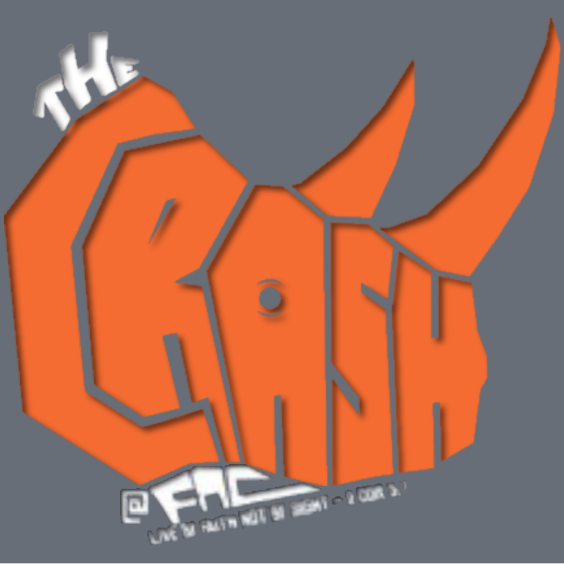 https://www.firstalliancechurch.net/the-crash-student-ministries.html Regular Wed	Special Event	Costs MoneyFall Semester Dates September-DecemberSpring Semester Dates January-MaySummer Session Dates June-August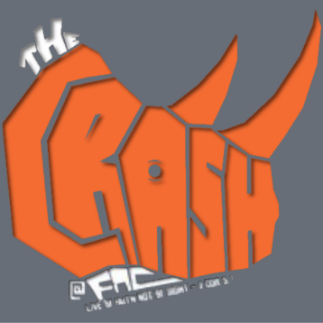 The Crash Student Ministries for Students in Grades 6-12First Alliance Church20444 Midway Blvd, Port Charlotte, FL 33952941-625-7435 CrashFAC@gmail.comhttps://www.firstalliancechurch.net/the-crash-student-ministries.htmlFACStudentMinistries   CrashFACCrashFAC      CrashFAC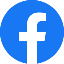 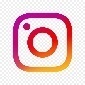 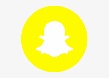 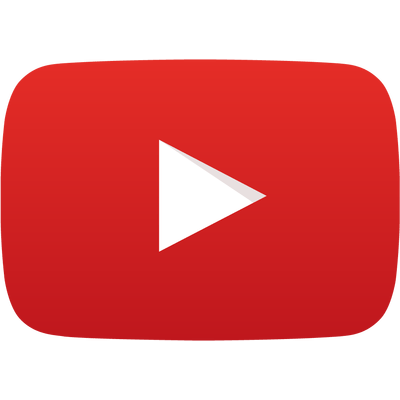 Rev 08/2019The Crash Student Ministries at First Alliance Church2019 - 2020Wednesdays6:16-8:18 PMSept-May8/21 and 8/28 Crash Leadership Training9/4 Kick-Off Wednesday9/18 PM: Special Multi-church Event for “See You at The Pole” (SYATP) at Deep Creek Community Church, 1500 Cooper St, Punta Gorda 6:30-8:30 PM9/25 (A.M.) SYATP: Check with your school for details.10/16 Kickback/Open Gym (Small Groups will make special meeting arrangements)10/25-27 EQUIP Middle School Mission/Retreat Miami-space is limited $2011/8-9 Reverb (All Night Event in Orlando)-space is limited $62-$82 11/27 Happy Thanksgiving (No Crash Tonight)12/11 Grandma’s House Event at ReNu Ranch 10268 Kings Hwy, Arcadia, FL 6:16-8:1812/25 Merry Christmas (No Crash Tonight)1/1 Happy New Year! (No Crash Tonight!)1/24-27 Pursuit Camp $1252/5 Kickback/Open Gym (Small groups will make special meeting arrangements)2/22 NEXT Conference Orlando (For adult and student leaders $25 plus food)3/4 Collide Event at Murdock Baptist 18375 Cochran Blvd, Port Charlotte 6:30-8:303/18 Spring Break (No Crash Tonight)4/22 Kickback/Open Gym (Small groups will make special meeting arrangements)5/20 Crash Finale (Final regular Wed night of the school year)Check our website for Summer Calendar datesJune (TBA) Short Term Mission to Atlanta 6/29-7/3 WinShape Camp (Middle School participates $170, High School may volunteer) July 12-18 Word of Life Camp $400